15Faculté de médecine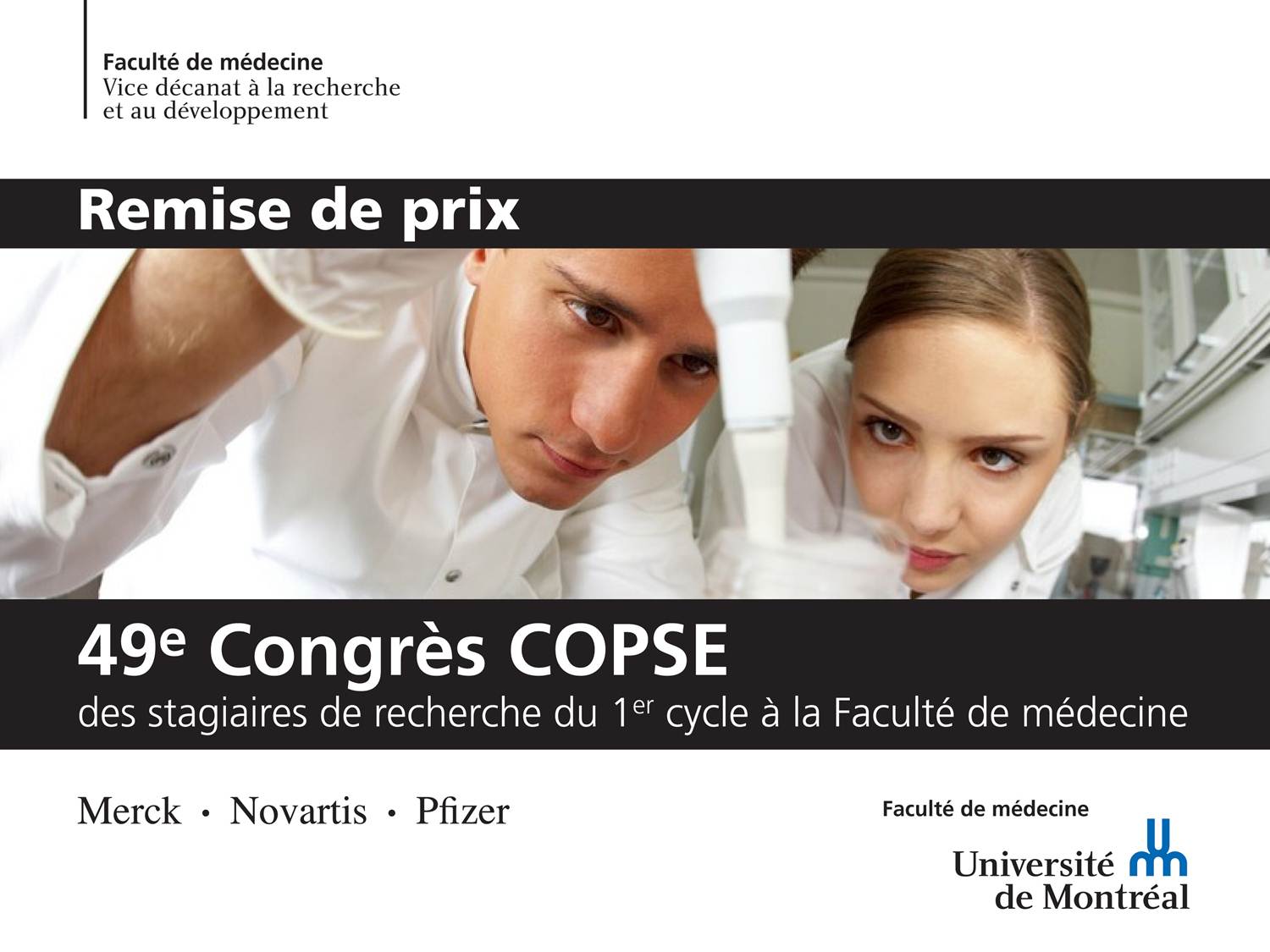 Déroulement de la remise des prix d’ExcellenceCongrès des stagiaires de premier cycleFaculté de médecine de l’Université de MontréalAgora Goodman du Pavillon Jean-Coutu, UdeM, le vendredi 22 janvier 2016 à 20h00Sous la présidence du Dr Roger Lippé, président du Programme des stagiaires d’été (COPSE) et professeur agrégé au Département de pathologie et biologie cellulaire et du vice-doyen à la recherche et au développement, Dr Christian Baron.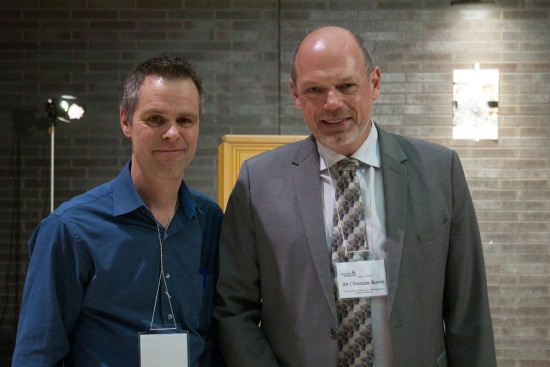 Nous remercions chaleureusement nos précieux partenaires financiersMerck Canada Inc. 

Novartis Canada Inc.
Dr Jean Godin, VP et chef, Affaires scientifiquesPfizer Canada Inc. 
Dr Patrice Roy, directeur, Recherche et développement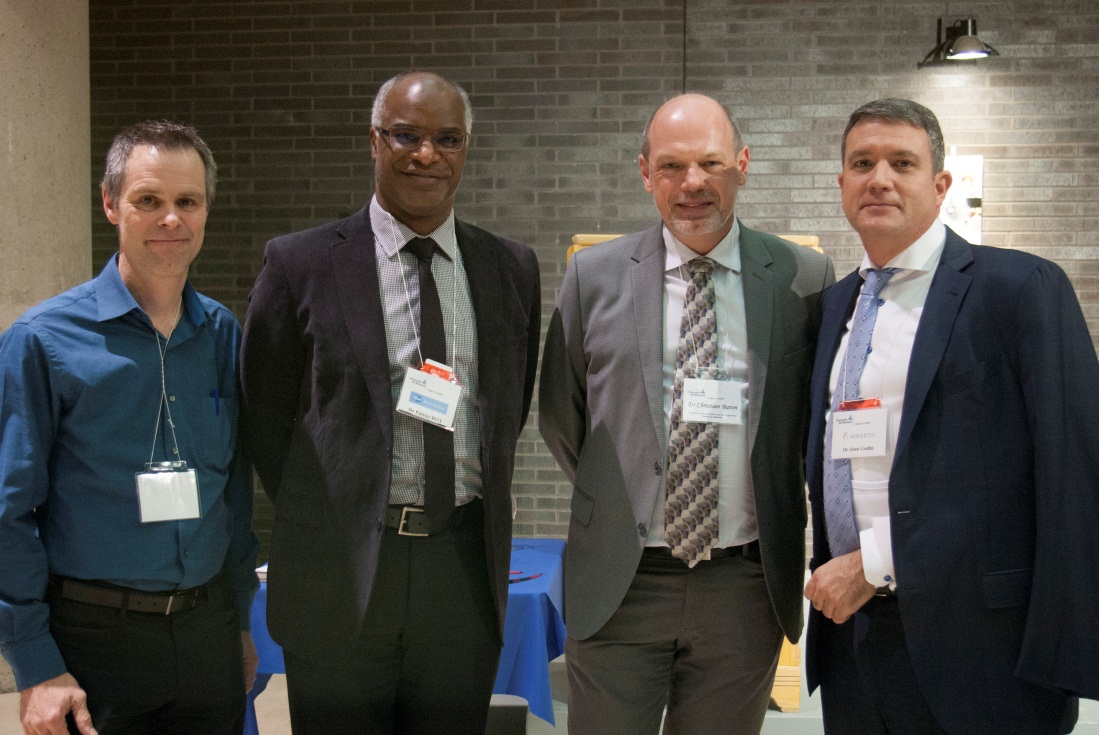 	17 PRIX D’EXCELLENCEÉtudiants de premier cycle participant aux stages d’été en recherchePrix d’Excellence pour présentations orales dans le cadre du Congrès COPSE :6 PRIX D’EXCELLENCE MERCK1-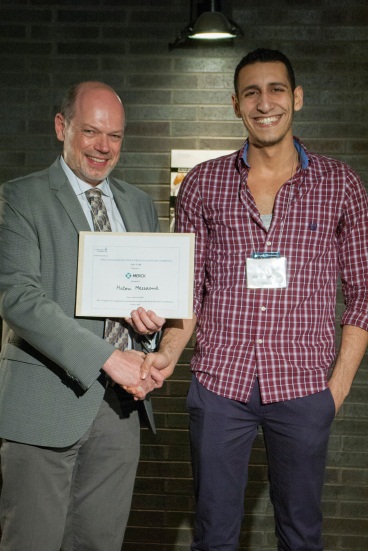 Donateur : Merck Canada Inc. (1/6)1er Prix d’Excellence pour présentation multimédia remis par : Dr Christian Baron, vice-doyen à la recherche et au développement, Faculté de médecineSalle Z-300Récipiendaire : Hatem Messaoud, étudiant en sciences biomédicales
sous la Direction du Dre Emmanuelle BrochieroDépartement de médecine, CHUM2-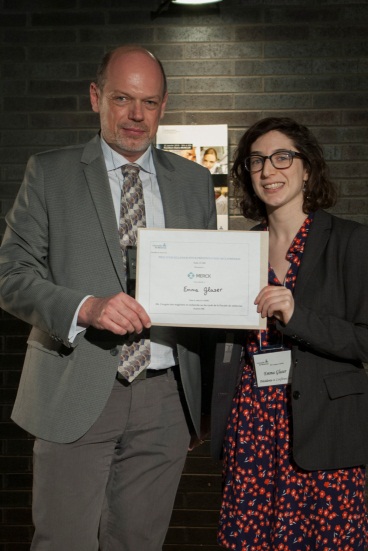 Donateur : Merck Canada Inc. (2/6)2e Prix d’Excellence pour présentation multimédia remis par : Dr Christian Baron, vice-doyen à la recherche et au développement, Faculté de médecineSalle Z-300Récipiendaire : Emma Glaser, étudiante en médecine
sous la Direction du Dre Marie-Thérèse LussierDépartement de médecine familiale et médecine d’urgence3-
Donateur : Merck Canada Inc. (3/6)
Prix d’Excellence pour présentation multimédia remis par : 
Dr Christian Baron, vice-doyen à la recherche et au développement, Faculté de médecine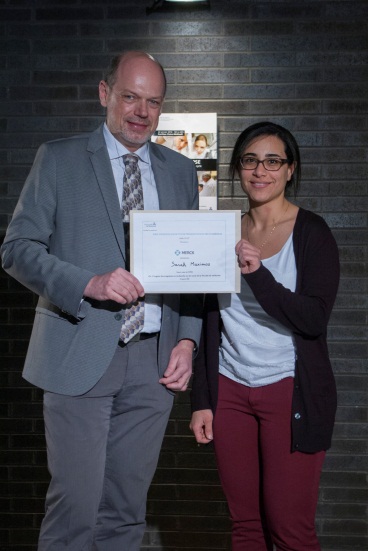 Salle Z-317Récipiendaire : Sarah Maximos, étudiante en médecine
sous la Direction du Dre Véronique MichaudDépartement de pharmacologie, CHUM4-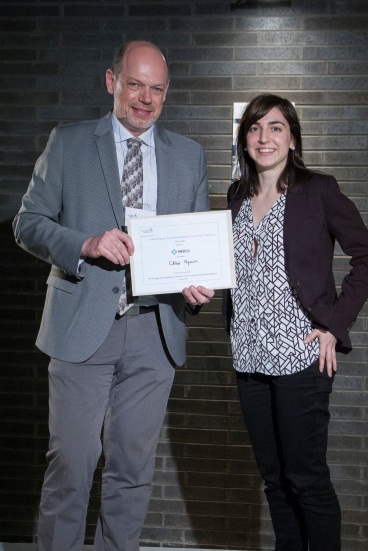 Donateur : Merck Canada Inc. (4/6)2e Prix d’Excellence pour présentation multimédia remis par : Dr Christian Baron, vice-doyen à la recherche et au développement, Faculté de médecineSalle Z-345Récipiendaire : Chloé Aquin, étudiante en ergothérapie
sous la Direction du Dre Johanne FiliatraultÉcole de réadaptation, IUGM5-(récipiendaire absente)Donateur : Merck Canada Inc. (5/6)2e Prix d’Excellence pour présentation multimédia Salle Z-350Récipiendaire : Émilie L’Écuyer, étudiante en médecine
sous la Direction du Dre Line LeducDépartement d’obstétrique-gynécologie, CHU Sainte-Justine6-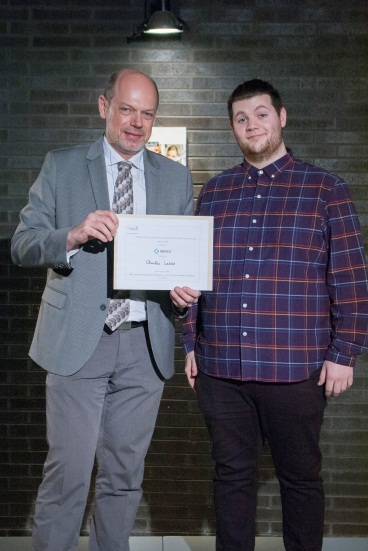 Donateur : Merck Canada Inc. (6/6)1er Prix d’Excellence pour présentation par affiche remis par : Dr Christian Baron, vice-doyen à la recherche et au développement, Faculté de médecineSérie 10-18aRécipiendaire : Charles Labbé, étudiant en neurosciences
sous la Direction du Dr Numa DancauseDépartement de neurosciences, GRSNC, CRIRPHOTO DES RÉCIPIENDAIRES DE MERCK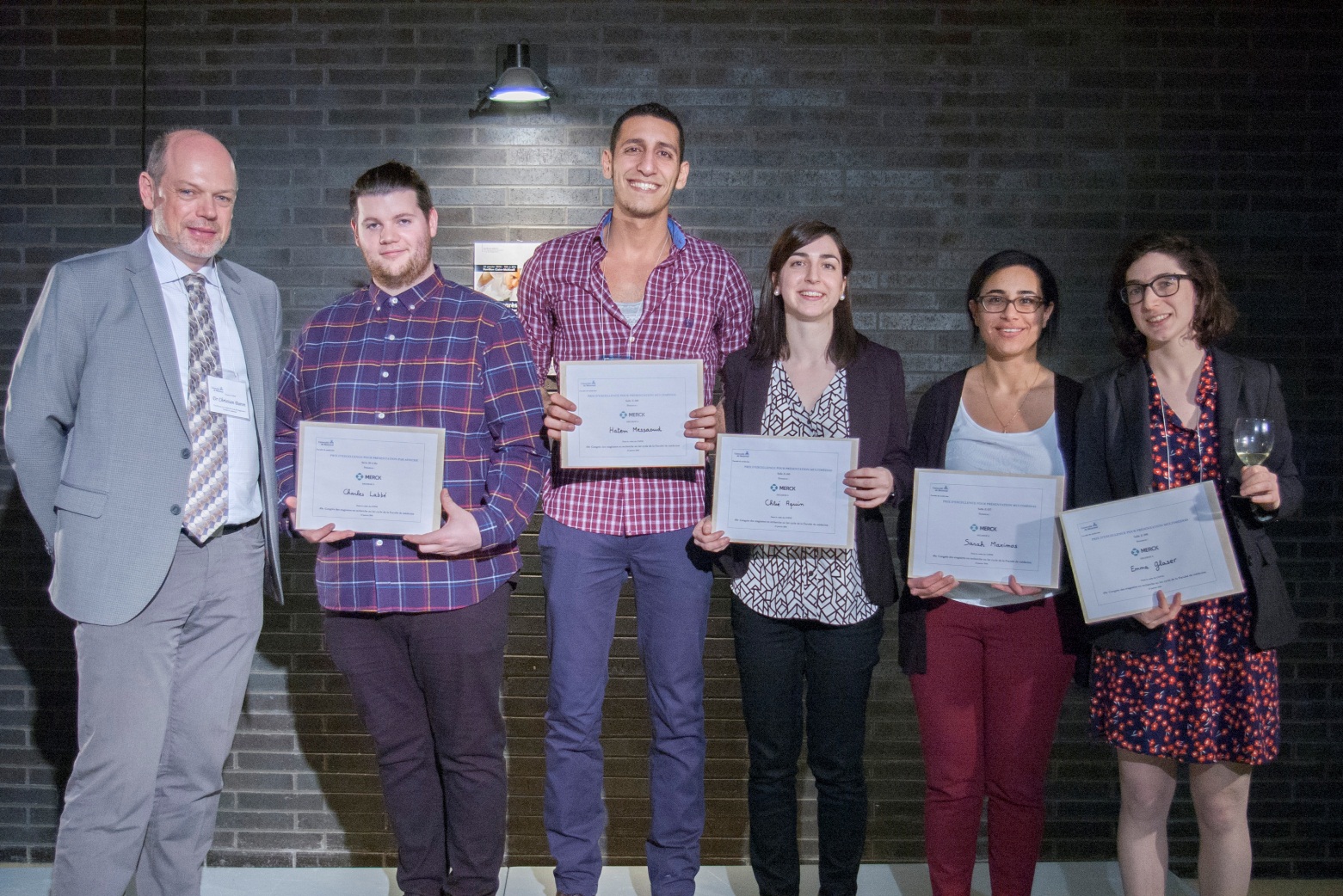 7 PRIX D’EXCELLENCE NOVARTIS7- 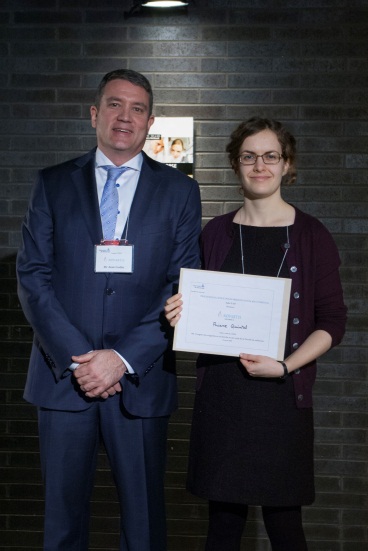 Donateur : Novartis Canada Inc. (1/7)1er Prix d’Excellence pour présentation multimédia remis par : Dr Jean Godin, VP et chef, Affaires scientifiquesSalle Z-337 Récipiendaire : Ariane Quintal, étudiante en neurosciences 
sous la Direction du Dr Jean-François Bouchard, 
GRUM, École d’optométrie8- 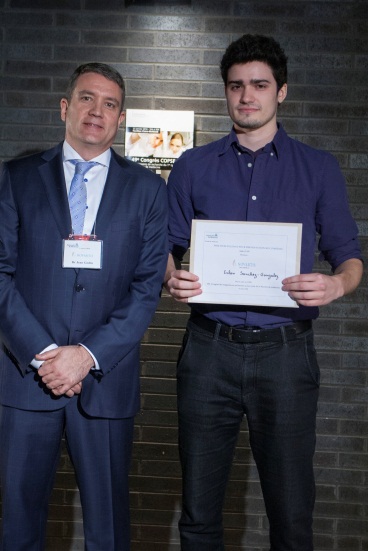 Donateur : Novartis Canada Inc.(2/7)2e Prix d’Excellence pour présentation multimédia remis par : Dr Jean Godin, VP et chef, Affaires scientifiquesSalle Z-337Récipiendaire : Erlan Sanchez-Gonzalez, étudiant en neurosciences
sous la Direction du Dre Karine Marcotte
Département d’orthophonie-audiologie, HSCM9- 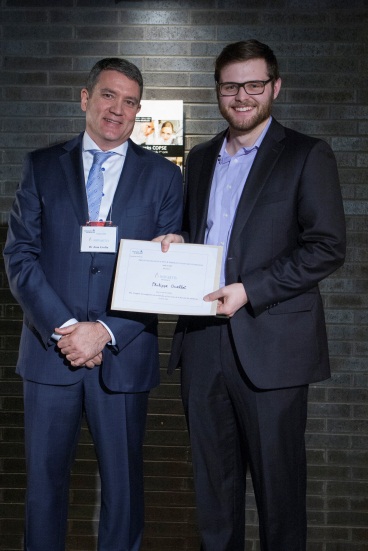 Donateur : Novartis Canada Inc. (3/7)1er Prix d’Excellence pour présentation multimédia remis par : Dr Jean Godin, VP et chef, Affaires scientifiquesSalle Z-345Récipiendaire : Philippe Ouellet, étudiant en physiothérapie
sous la Direction du Dr François Desmeules
École de réadaptation, HMR10- 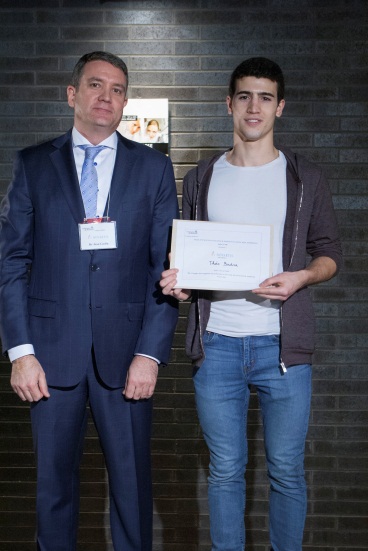 Donateur : Novartis Canada Inc. (4/7)1er Prix d’Excellence pour présentation multimédia remis par : Dr Jean Godin, VP et chef, Affaires scientifiquesSalle Z-350Récipiendaire : Théo Badra , étudiant en neurosciences
sous la Direction du Dre Graziella Di Cristo
Département de neurosciences, CENUM, Département de pédiatrie, CHU Ste-Justine11- 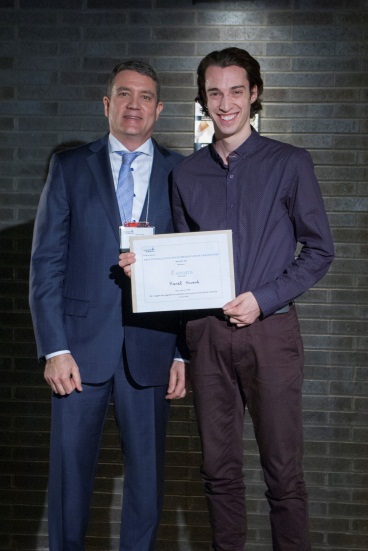 Donateur : Novartis Canada Inc. (5/7)2e Prix d’Excellence pour présentation par affiche remis par : Dr Jean Godin, VP et chef, Affaires scientifiquesSérie 10 à 18aRécipiendaire : Karel Huard, étudiant en médecine
sous la Direction du Dr Hugues Leblond
Groupe de recherche en neurosciences, UQTR12- 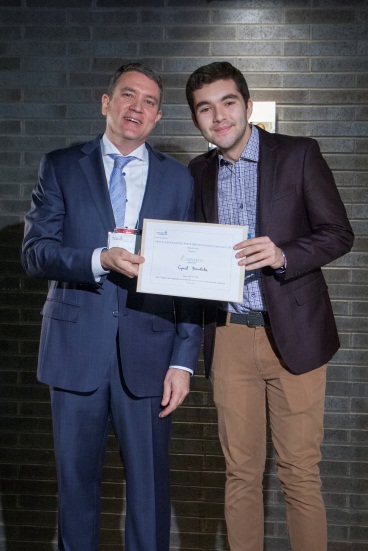 Donateur : Novartis Canada Inc. (6/7)1er Prix d’Excellence pour présentation par affiche remis par : Dr Jean Godin, VP et chef, Affaires scientifiquesSérie 19 à 27Récipiendaire : Cyril Boulila, étudiant en réadaptation
sous la Direction du Dre Dorothy Barthélemy 
École de réadaptation, IRGLM, CRIR13- (récipiendaire absente)Donateur : Novartis Canada Inc. (7/7)2e Prix d’Excellence pour présentation par affiche remis par : Dr Jean Godin, VP et chef, Affaires scientifiquesSérie 19 à 27Récipiendaire : Laurence Ledoux, étudiante en médecine 
sous la Direction du Dre Amal Abdel-Baki 
Département de psychiatrie, CHUMPHOTOS DES RÉCIPIENDAIRES DE NOVARTIS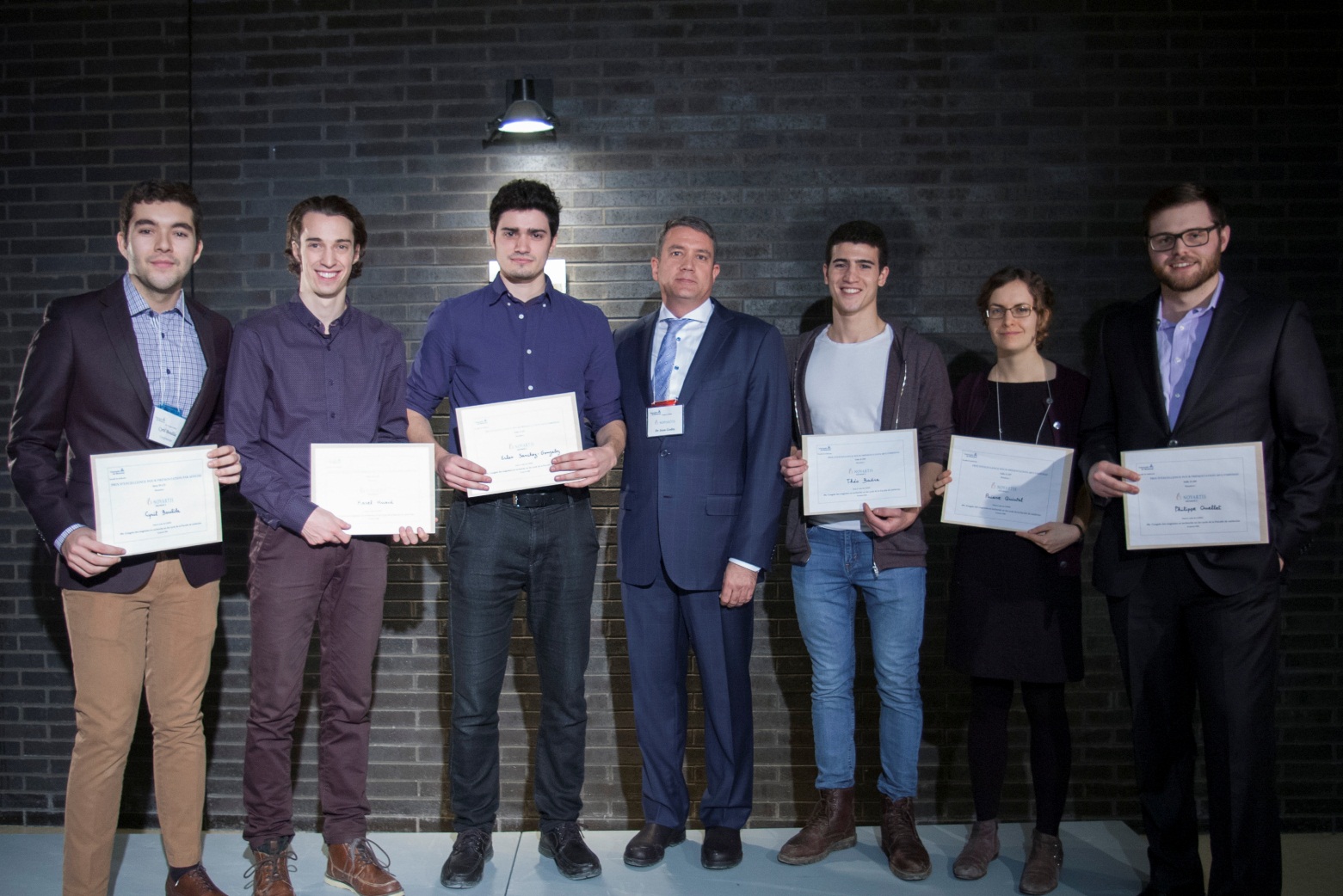 4 PRIX D’EXCELLENCE PFIZER14- 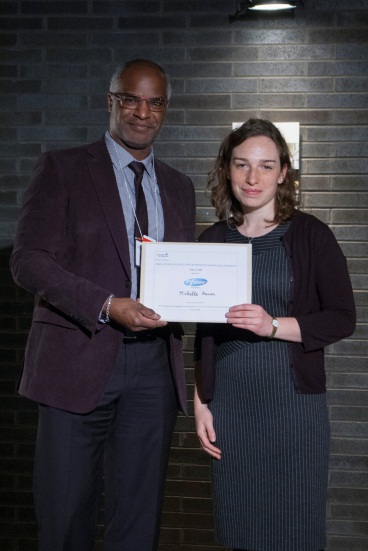 Donateur : Pfizer Canada Inc. (1/4)1er Prix d’Excellence pour présentation multimédia remis par : Dr Patrice Roy, directeur, Recherche et développementSalle Z-305Récipiendaire : Michelle Aaron, étudiante en médecine
sous la Direction du Dre Maja Krajinovic
Département de pédiatrie, CHU Ste-Justine, Département de pharmacologie15- 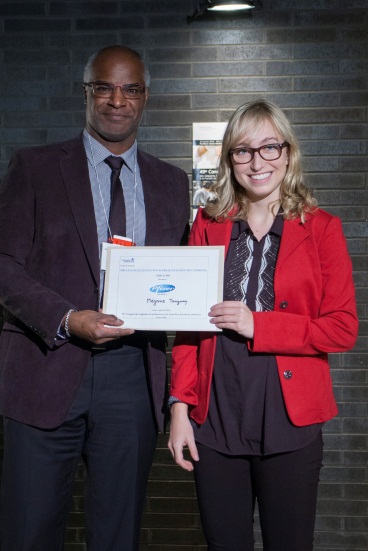 Donateur : Pfizer Canada Inc. (2/4)2e Prix d’Excellence pour présentation multimédia remis par : Dr Patrice Roy, directeur, Recherche et développementSalle Z-305Récipiendaire : Mégane Tanguay, étudiante en médecine
sous la Direction du Dr Jocelyn Dupuis
Département de médecine, ICM16- 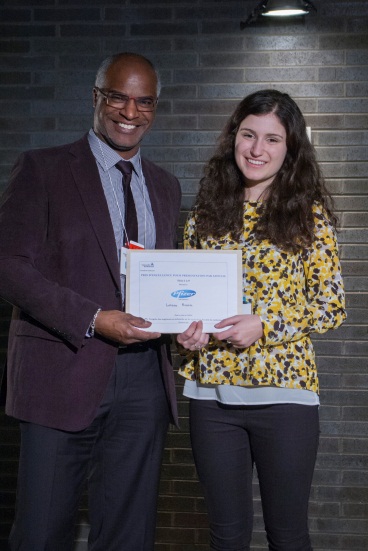 Donateur : Pfizer Canada Inc. (3/4)1er Prix d’Excellence pour présentation par affiche remis par : Dr Patrice Roy, directeur, Recherche et développementSérie 1 à 9Récipiendaire : Lorena Rosca, étudiante en médecine
sous la Direction du Dr Shant Der Sarkissian
Département de chirurgie, CHUM17- 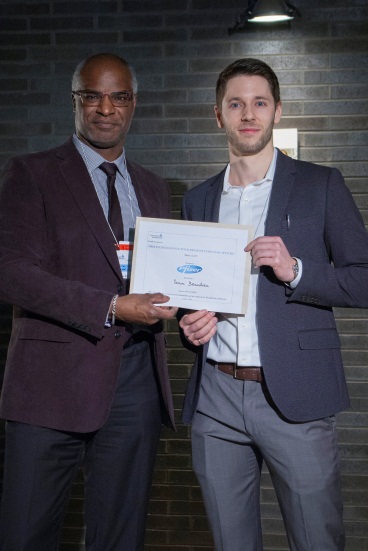 Donateur : Pfizer Canada Inc. (4/4)2e Prix d’Excellence pour présentation par affiche remis par : Dr Patrice Roy, directeur, Recherche et développementSérie 1 à 9Récipiendaire : Yann Beaulieu, étudiant en médecine
sous la Direction du Dr Yoan Lamarche
Département de chirurgie, ICM, HSCMPHOTO DES 4 RÉCIPIENDAIRES DE PFIZER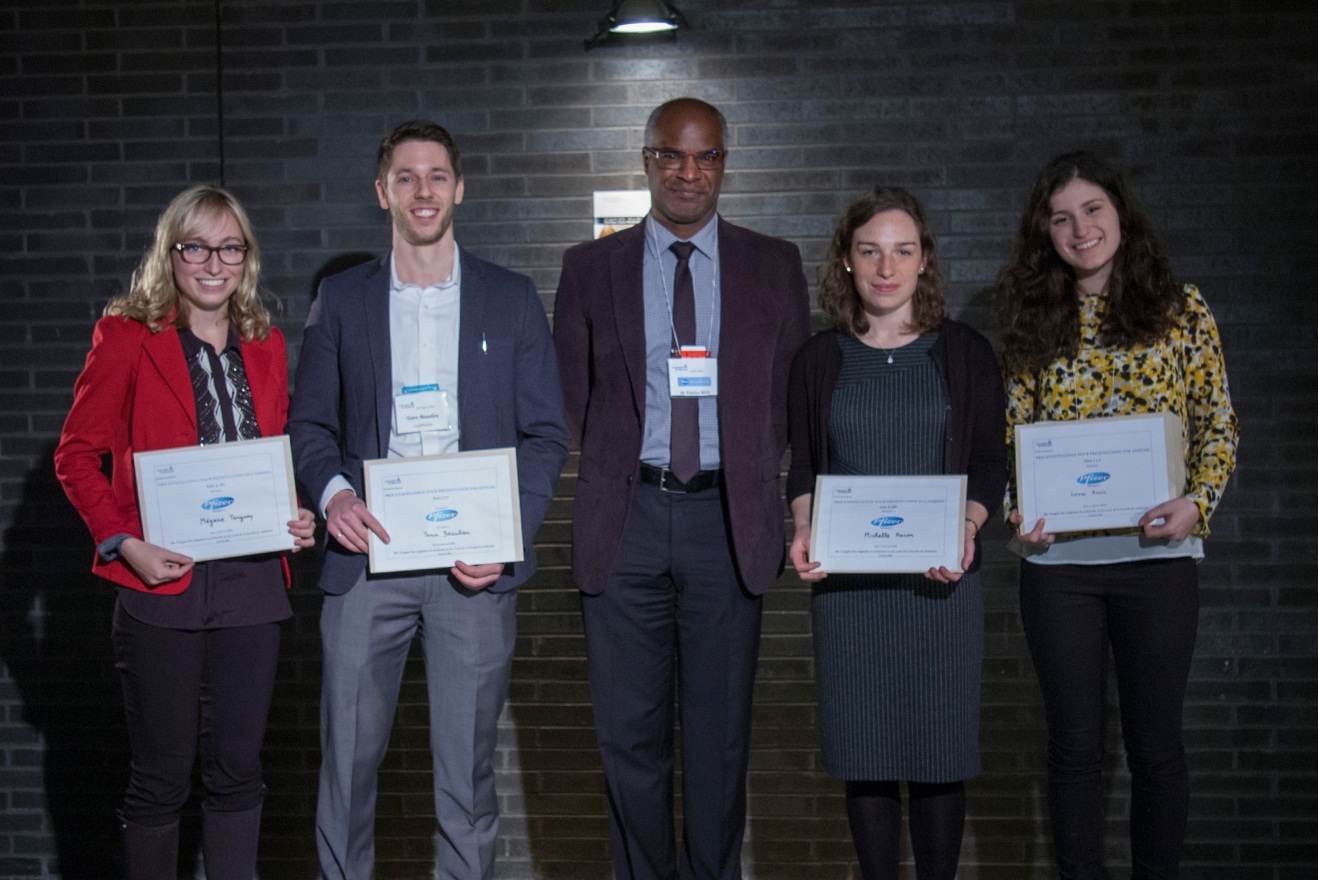 PHOTO DE TOUS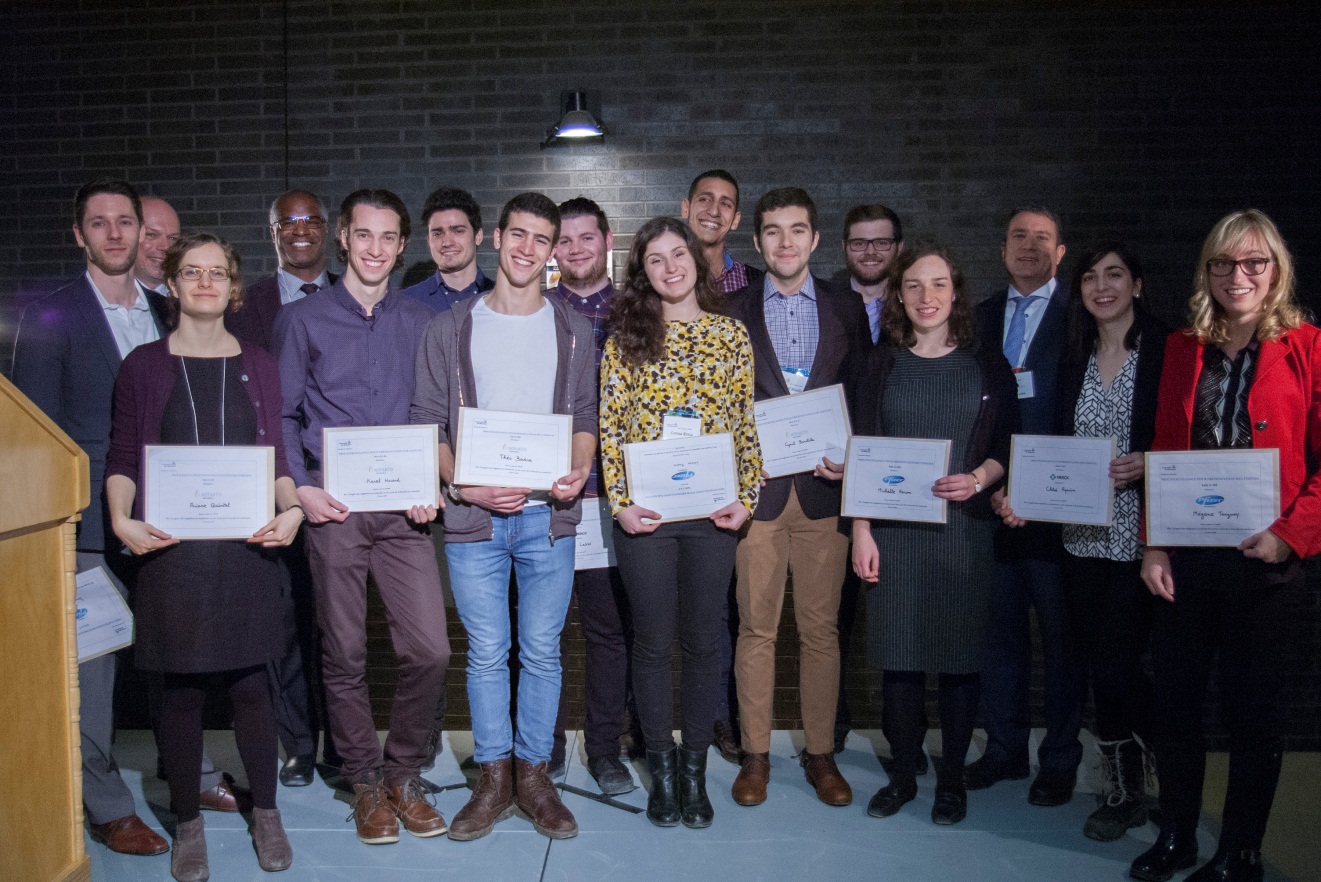 FÉLICITATIONS ET MERCI